Supplementary DataTable S1. Patient information for all specimens.Table S2 Sequences of primers used for RT-qPCR in this studyTable S3 Sequences of probes used for northern blotting in this studyTable S4 Sequences of siRNAs against specific targets in this study.Table S5: Prediction statistics of lncRNA target genesTable S6: Prediction of cis-regulation of lncRNAs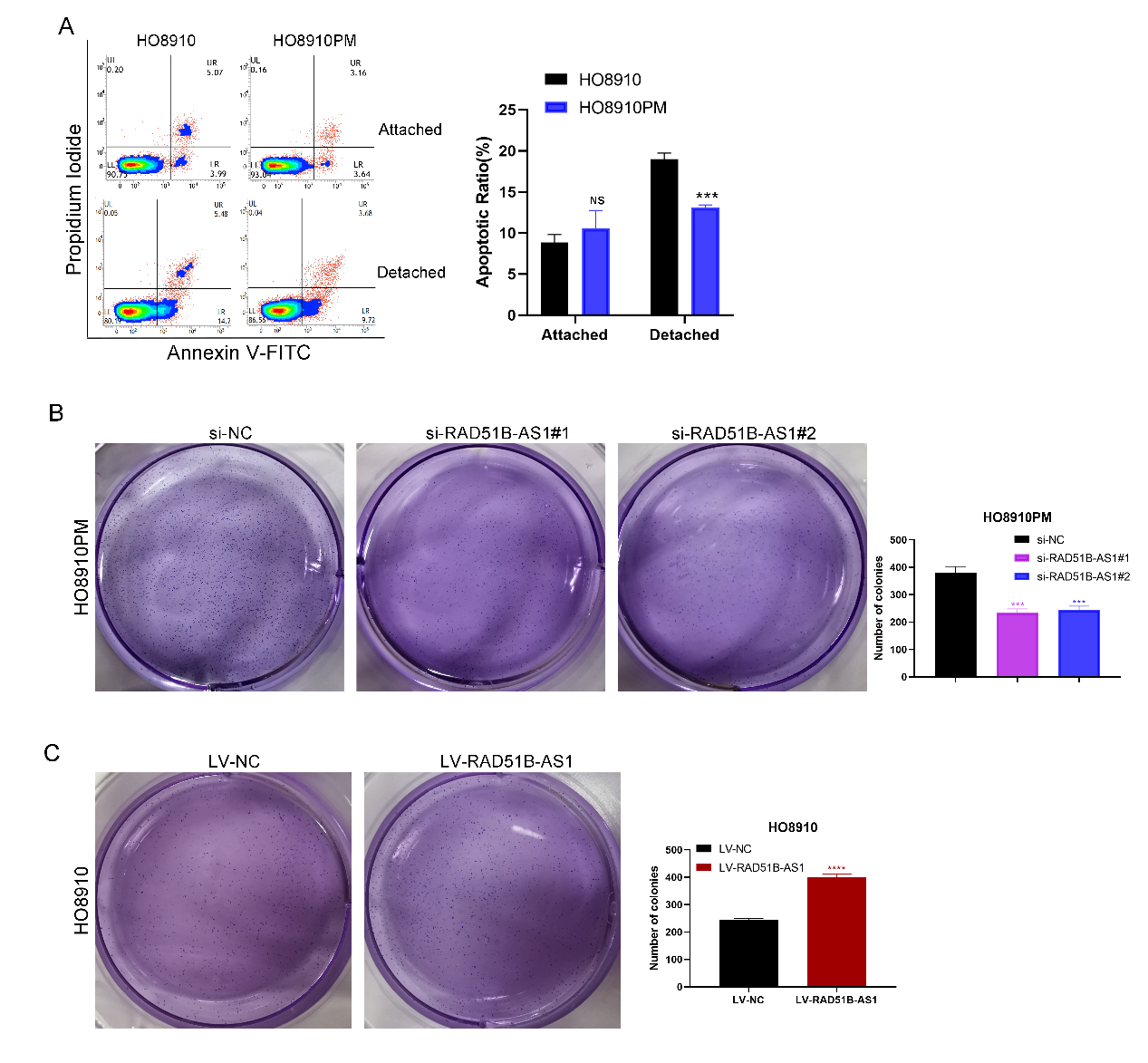 Figure S1 Supplementary information of the function of anoikis.(A) Apoptosis rate of adherent and suspended cells was observed by flow cytometry.(B,C) Soft-agar assays showed anchor independent growth of HO8910PM and HO8910 cells after knocking down(B) or overexpressing(C) RAD51B-AS1. Results were shown as means ± SD for three separate experiments.***p＜0.001，****p＜0.0001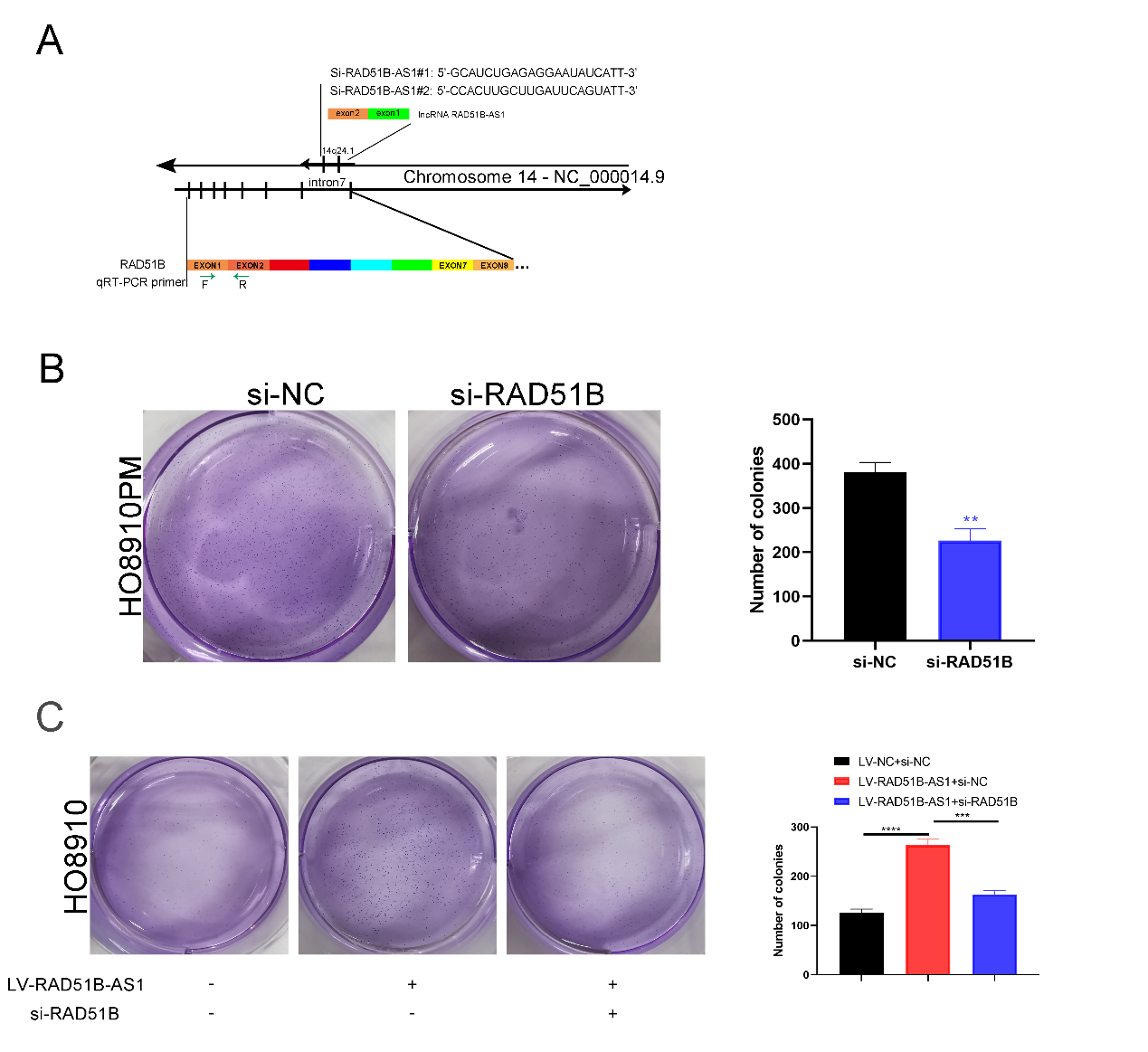 Fig. S2 Supplementation of regulatory downstream gene RAD51B.(A) schematic diagram of siRNAs of RAD51B-AS1 and primers of RAD51B.(B,C) Soft-agar assays showed anchor independent growth of HO8910PM and HO8910 cells. Results were shown as means ± SD for three separate experiments.**p＜0.01，***p＜0.001，****p＜0.0001Patient(ID)AgeFIGO stageLymph node metastasisCA125(U/ml)Diagnosis173IIBnegative227.9Ovarian Cancer246IIIA1positive137.5Ovarian Cancer349IC2negative212.5Ovarian Cancer445IIICnegative894.4Ovarian Cancer549IIBnegative215.6Ovarian Cancer650ⅣBpositive258.3Ovarian Cancer749IC2negative22.4Ovarian Cancer856Iibnegative174.4Ovarian Cancer954IIBnegative1332Ovarian Cancer1052IIIBnegative272Ovarian Cancer1160IIICpositive1401Ovarian Cancer1271IIICpositive1475.9Ovarian Cancer1351IIICnegative150Ovarian Cancer1466IVBnegative1216Ovarian Cancer1549IIIBpositive123Ovarian Cancer1661IIIBpositive1587Ovarian Cancer1757IIICnegative2478Ovarian Cancer1866IC2negative1339.7Ovarian Cancer1965IIAnegative489.5Ovarian Cancer2051IIICpositive546.1Ovarian Cancer2165IVBnegative3118Ovarian Cancer2256IIICpositive55.2Ovarian Cancer2367IIICpositive1134Ovarian Cancer2450IIICnegative8152Ovarian Cancer2577IIICpositive3400Ovarian Cancer2663IIICnegative8962Ovarian Cancer2757IIAnegative49Ovarian Cancer2851IIICpositive1187Ovarian Cancer2945IIIA1ipositive1824Ovarian Cancer3063IVpositive99.8Ovarian Cancer3153IIAnegative163Ovarian Cancer3256IVBnegative70.4Ovarian Cancer3365IVBpositive610Ovarian Cancer3451IIICnegative86Ovarian Cancer3577ⅢCpositive3693Ovarian Cancer3674IIICnegative626Ovarian Cancer3735IVBpositive1049Ovarian Cancer3872IIICpositive551.9Ovarian Cancer3952IIICpositive578Ovarian Cancer4051IIIBpositive849.1Ovarian Cancer4166IVBpositive4239Ovarian Cancer4243IVpositive356Ovarian Cancer4342IVBpositive571.9Ovarian Cancer4468IIICnegative120Ovarian Cancer4559IVBpositive144Ovarian Cancer4653IVBpositive1245Ovarian Cancer4771IIIA1（ii）positive105.3Ovarian Cancer4857IVBpositive217.9Ovarian Cancer4964IIIcnegative82.1Ovarian Cancer502928.3Ovarian mucinous cystadenoma51237.8Ovarian mucinous cystadenoma52539.4Ovarian mucinous cystadenoma536915.5Ovarian mucinous cystadenoma542615.1Ovarian mucinous cystadenoma555329.3Ovarian mucinous cystadenoma564026.9Ovarian mucinous cystadenoma57589.1Ovarian serous cystadenoma584415.5Ovarian teratomaItemSequenceβ-actinForward: 5-ACAGAGCCTCGCCTTTGCCGAT-3’β-actinReverse: 5’-CATGCCCACCATCACGCCCTG-3’RAD51B-AS1Forward: 5’- TCACCCCCTTAGATTCTGCATT -3’RAD51B-AS1Reverse: 5’- TGCACTCATGCCAGCAGTAA -3’RAD51BForward: 5’-CAAGAGCTGTGTGACCGTCTG-3’RAD51BReverse: 5’-TCATGGACACCTCGATAACTCA-3’ItemSequenceβ-actinCTCCATCCTGGCCTCGCTGTCCACCTTCCAGCAGATGTGGATCAGCAAGCAGGAGTATGACGAGTCCGGCCCCTCCATCGTCCACCGCAAATGCTTCTAGGCGGACTATGACTTAGTTGCGTTACACCCTTTCTTGACAAAACCTAACTTGCGCAGAAAACAAGATGAGATTGGCATGGCTTTATTTGTTTTTTTTGTTTTGTTTTGGTTTTTTTTTTTTTTTTGGCTTGACTCAGGATTTAAAAACTGGAACGGTGAAGGTGACAGCRAD51B-AS1GAGCAGTCCCTGGCTGATACCAAGAAAACAAGACTTCAGTTCTAAAGCTGCAGAGGAATGAAATCTGCCAATAAAAGGAATGATCTTGGAAGAGGACTATGAGCTCCAGTTTTTCTTCCAGCTCTCATGGAAACAAGCACTGCCACAGCCCCTTGATGAGCCAGCAGAGTCCAGTCATCTGGCAACAATGACAGGTATCTGGCATCTGAGAGGAATATCAACTGAAGACAATGAGAGAATTAAAAAAGAAGTAAACACAAGACAATCTTTTTTCACCCCCTTAGATTCTGCATTTCCACTTGCTTGATTCAGTAATTGTTTTGTTTTGAATGTTGTGTAAATGAATGCTACAGCCCTATGCAATTItemSequenceSi- RAD51B-AS1#1sense: 5’- GCAUCUGAGAGGAAUAUCATT -3’Si- RAD51B-AS1#1antisense: 5’- UGAUAUUCCUCUCAGAUGCTT -3’Si- RAD51B-AS1#2sense: 5’- CCACUUGCUUGAUUCAGUATT -3’Si- RAD51B-AS1#2antisense: 5’- UACUGAAUCAAGCAAGUGGTT -3’Si- RAD51Bsense: 5’- GCAAACGGCUUAUGGGAUATT -3’Si- RAD51Bantisense: 5’- UAUCCCAUAAGCCGUUUGCTT -3’Transcriptcis_numtrans_numENST00000554679.110lncRNAlnc_posmRNA_posmRNAmRNA_symbolENST00000554679.168591721-6859691368286496-69078703NM_001321809.1RAD51BENST00000554679.168591721-6859691368290258-69008815NM_001321812.1RAD51BENST00000554679.168591721-6859691368286496-68964598NM_002877.5RAD51BENST00000554679.168591721-6859691368286496-68944810NM_133510.3RAD51BENST00000554679.168591721-6859691368286496-69009091NM_001321814.1RAD51BENST00000554679.168591721-6859691368286540-68944768NM_001321817.1RAD51BENST00000554679.168591721-6859691368286496-68938393NM_001321819.1RAD51BENST00000554679.168591721-6859691368286496-69070404NM_001321810.1RAD51BENST00000554679.168591721-6859691368286496-69062738NM_133509.3RAD51BENST00000554679.168591721-6859691368290309-69078678NM_001321815.1RAD51BENST00000554679.168591721-6859691368286496-69149835NM_001321818.1RAD51BENST00000554679.168591721-6859691368286496-69078703NM_001321821.1RAD51B